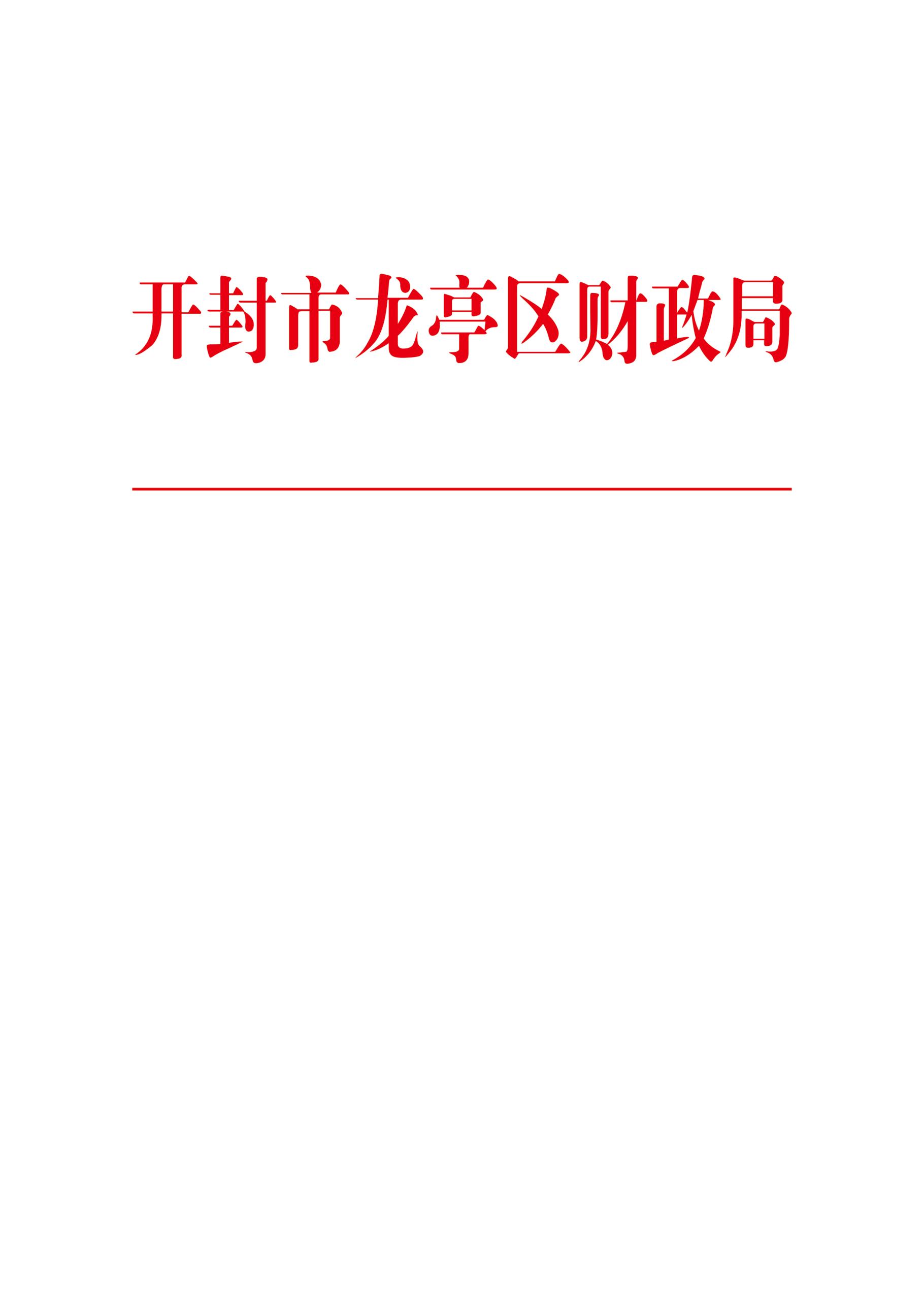 龙财购发〔2023〕2号 龙亭区财政局关于进一步做好政府采购脱贫地区农副产品有关工作的通知区预算单位：为贯彻落实财政部办公厅、农业农村部办公厅、国家乡村振兴局综合司、中华全国供销合作总社办公厅《关于进一步做好政府采购脱贫地区农副产品有关工作的通知》（财办库〔2022〕273号）和市财政局、农业农村局、乡村振兴局、供销合作社、总工会《关于进一步做好政府采购脱贫地区农副产品有关工作的通知》等要求，进一步做好我区政府采购脱贫地区农副产品工作，支持乡村产业振兴，现将有关事项通知如下：一、切实做好预留份额填报区预算单位应于每年3月15日前，通过“832平台”采购人管理系统(cg.fupin832.com）填报当年度政府采购脱贫地区农副产品预留份额，食堂食材预留份额按不低于当年度食堂食材采购总额的25%且不低于上年度数额进行填报。采购总额填报不准确或预留比例不达标的，预算单位需重新填报。对预算单位存在合并、撤销、更名的，及时联系区财政部门更改信息。各预算单位应于4月10日前完成2023年度预留份额填报工作。支持工会组织开展采购鼓励基层工会组织通过“832平台”采购工会福利、慰问品等，也可向职工发放“832平台”提货券。鼓励职工个人通过“832平台”微信小程序，绑定所属单位采购脱贫地区农副产品，有关采购金额计入本单位年度采购总额。三、组织国有企业采购区级国资监管机构、各预算单位要积极组织所属国有企业，优先通过“832平台”采购企业食堂食材和工会福利、慰问品等。无交易账号的企业，由区级国资监管机构、预算单位通过“832平台”采购人管理系统(cg.fupin832.com），汇总填报《采购人交易账号开通填报表》，导入系统为其开通交易账号。国有企业采购金额计入所属预算单位年度采购总额。四、强化督促考核力度区预算单位应遵循质优价廉、竞争择优的原则，运用“832优选”品牌专区、食堂采购专场、工会采购专场等便利化方式开展采购，力争9月底前完成年度采购任务，鼓励各单位在完成食堂预留份额、工会标准之外采购更多脱贫地区农副产品。各单位采购脱贫地区农副产品情况纳入市消费帮扶工作成效评价、财政管理绩效考核等考评，重点关注单位账号开通、预留份额填报、采购完成额度、供应商推荐入驻等内容，并结合实际情况将考评结果予以通报。“832平台”系统操作及具体交易过程中遇到问题，请拨打客服电话：400-1188-832，采购人咨询可联系平台区域经理刘超：17812282832，供应商咨询可联系平台区域经理王仁猛：13811740199，龙亭区政采办联系方式：0371-22786578。如遇国家政策规定或本单位出台政策有调整的，按照新要求执行。                     龙亭区财政局                       2023年3月31日